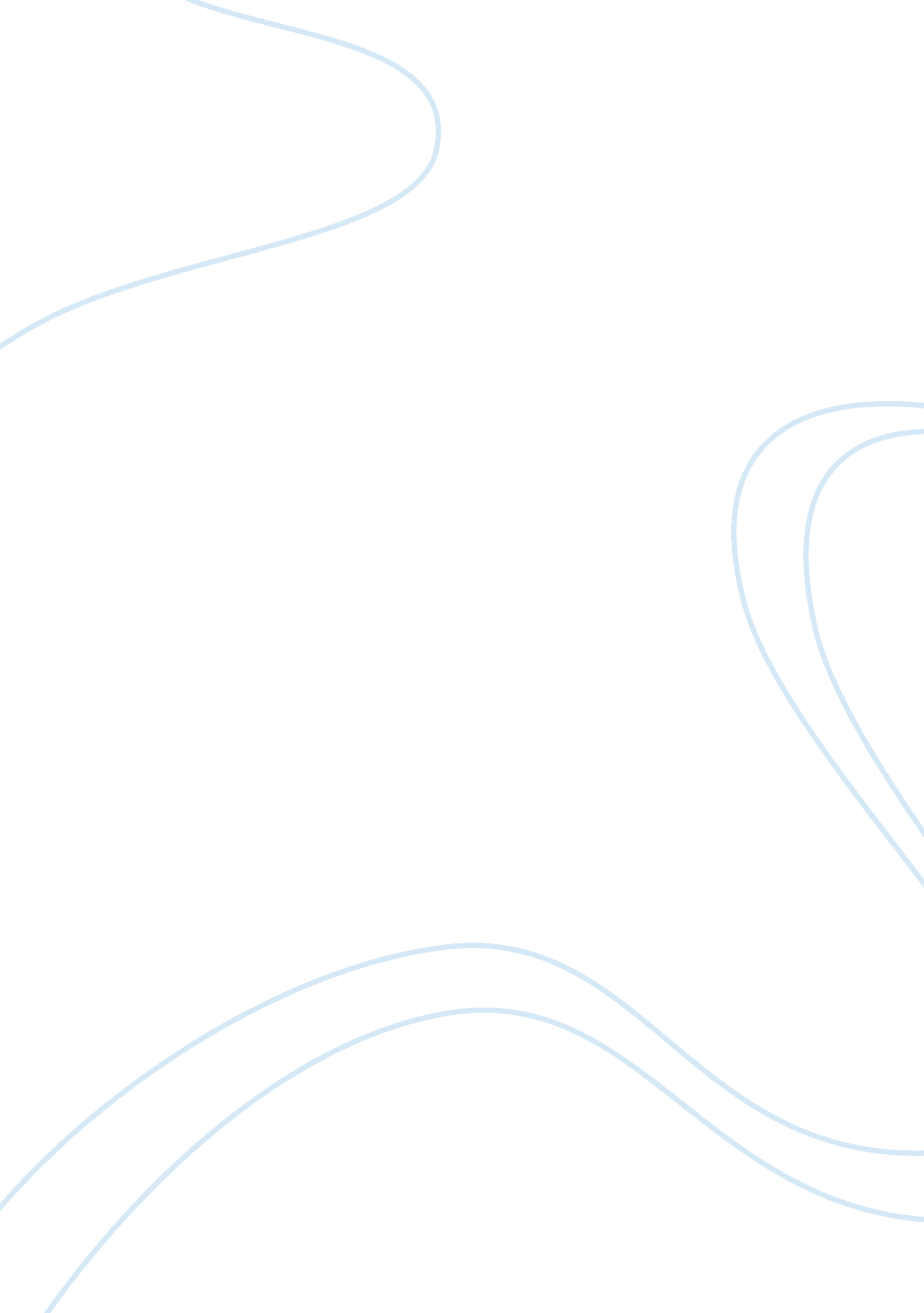 Ben and jerry video case study solutionBusiness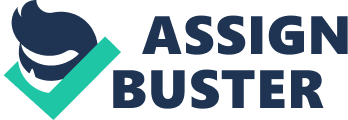 Ice Cream Case Study Teaching Notes Video: Ben and Jerry’s Ice-cream Wars 1. What was Ben and Jerry’s ‘ strategy’ in the video? 2. What stimulated the strategy? 3. Was it planned or emergent? 4. Was it successful? 5. How does this case help you think about ‘ What is strategy? ‘ Were their decisions strategic? Yes, because: * Affected company as a whole * About scope and direction * Long-term Resource implications * Yes, they had to invest 5 pounds in a “ correspondence course in ice-cream making” (core competence)??? * Was ice-cream making their core competence? * How were they different? Strategic position: Differentiation (good value, “ chunky”, hip) BUT: for everyone: * “ The key was their UNIQUE ice-cream” – the invention of the “ chunk” (de different – seeking competitive advantage)” weird flavours with lumps in” * Comparison even made: whole nut “ as opposed to this kinda bullshit. I mean, this is absurd! ” [DIFFERENTIATION] What is Haagen Dazs’ strategic position on the strategy clock? * Isn’t it stupid to take exactly the same strategic position as such a dominant competitor? [luxury & foreignness/being exotic vs. Inclusiveness & patriotism] * “ they liked the ice-cream” “ two regular guys” “ they wanted to support what we were doing, so everybody came” * 1979, they marked their anniversary by holding the first-ever free cone day, now a nationwide annual celebration (wiki) [series of events linked to sustainability, resonating with Hippie” image] What does that say about the “ fit” of their strategy? * “ It was just the funkiest ice cream shop I have ever been in” (it’s not really about the ice-cream) – good internal fit. * All activities aligned * Good external fit, responding to macro-trends Good stretch? Core competence * Persistence * hippie attitude Great combination of resources * owner tenacity * hippie culture * distinct shop culture * ambitious lawyer * gut instinct? * being “ hands on” like the potter in Mintzberg’s example Goal was * SURVIVAL at first * then competitive advantage Level of strategy? * In B&J, competitive = corporate. * They make the conflict corporate for Pillsbury, which is the crucial turning point of the whole story * Keep that in mind when we discuss the style and value of corporate parenting later on. B&J break the internal fit * of Pillsbury’s activities and show this mis-fit to the world. What Haagen Dazs did was irreconcilable with the image of the Doughboy. Good “ positioning” strategy * because they consciously position themselves AS ALTERNATIVE. * They thrive on the ice cream war * [There is a second reincarnation of this war when Haagen Dazs reduces its “ pint-sized” ice-cream tubs. 2. What stimulated the strategy? * Lack of money and success in business * RESPONSE TO MACRO-SOCIAL or MACRO-ECONOMIC trends: “ The two big things happening in food at the time were bagels and ice-cream” * CHOICE made: Doughnuts too expensive, it had to be ice-cream * Then response to lack of sales potential in winter Response to competitor move 3. Was it planned or emergent? * Initially strategy was emergent. Very much responding to threats to survival. * Then strategy becomes planned. * Clear evidence of learning when Ben ; Jerry retaliate with same strategy they learned from Haagen Dazs * By contrast, how did Haagen Dazs come about? 4. Was it successful? 5. How does this case help you think about “ What is strategy? ” * “ bet the company” questions * Levels of strategy * Importance of positioning * Value of parenting * Corporate vs. Competitive strategy * Barriers to entry and control of competition * Internal and external fit 